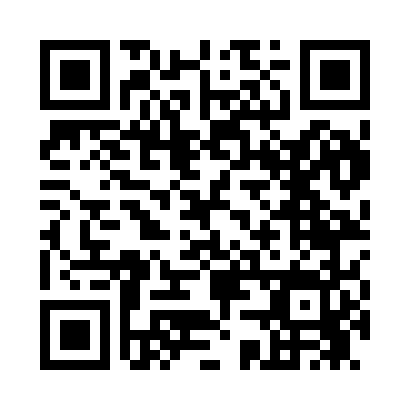 Prayer times for Westbrooke, Georgia, USAMon 1 Jul 2024 - Wed 31 Jul 2024High Latitude Method: Angle Based RulePrayer Calculation Method: Islamic Society of North AmericaAsar Calculation Method: ShafiPrayer times provided by https://www.salahtimes.comDateDayFajrSunriseDhuhrAsrMaghribIsha1Mon5:036:241:315:138:3810:002Tue5:036:241:315:138:389:593Wed5:046:251:325:138:389:594Thu5:046:251:325:138:389:595Fri5:056:261:325:148:389:596Sat5:066:261:325:148:389:587Sun5:066:271:325:148:389:588Mon5:076:271:325:148:379:589Tue5:086:281:335:148:379:5710Wed5:086:281:335:148:379:5711Thu5:096:291:335:148:379:5612Fri5:106:291:335:158:369:5613Sat5:106:301:335:158:369:5514Sun5:116:311:335:158:369:5515Mon5:126:311:335:158:359:5416Tue5:136:321:335:158:359:5417Wed5:146:321:335:158:349:5318Thu5:146:331:345:158:349:5219Fri5:156:341:345:158:339:5220Sat5:166:341:345:158:339:5121Sun5:176:351:345:158:329:5022Mon5:186:361:345:158:329:4923Tue5:196:361:345:158:319:4924Wed5:196:371:345:158:309:4825Thu5:206:381:345:158:309:4726Fri5:216:381:345:158:299:4627Sat5:226:391:345:158:289:4528Sun5:236:401:345:158:289:4429Mon5:246:401:345:158:279:4330Tue5:256:411:345:158:269:4231Wed5:266:421:345:158:259:41